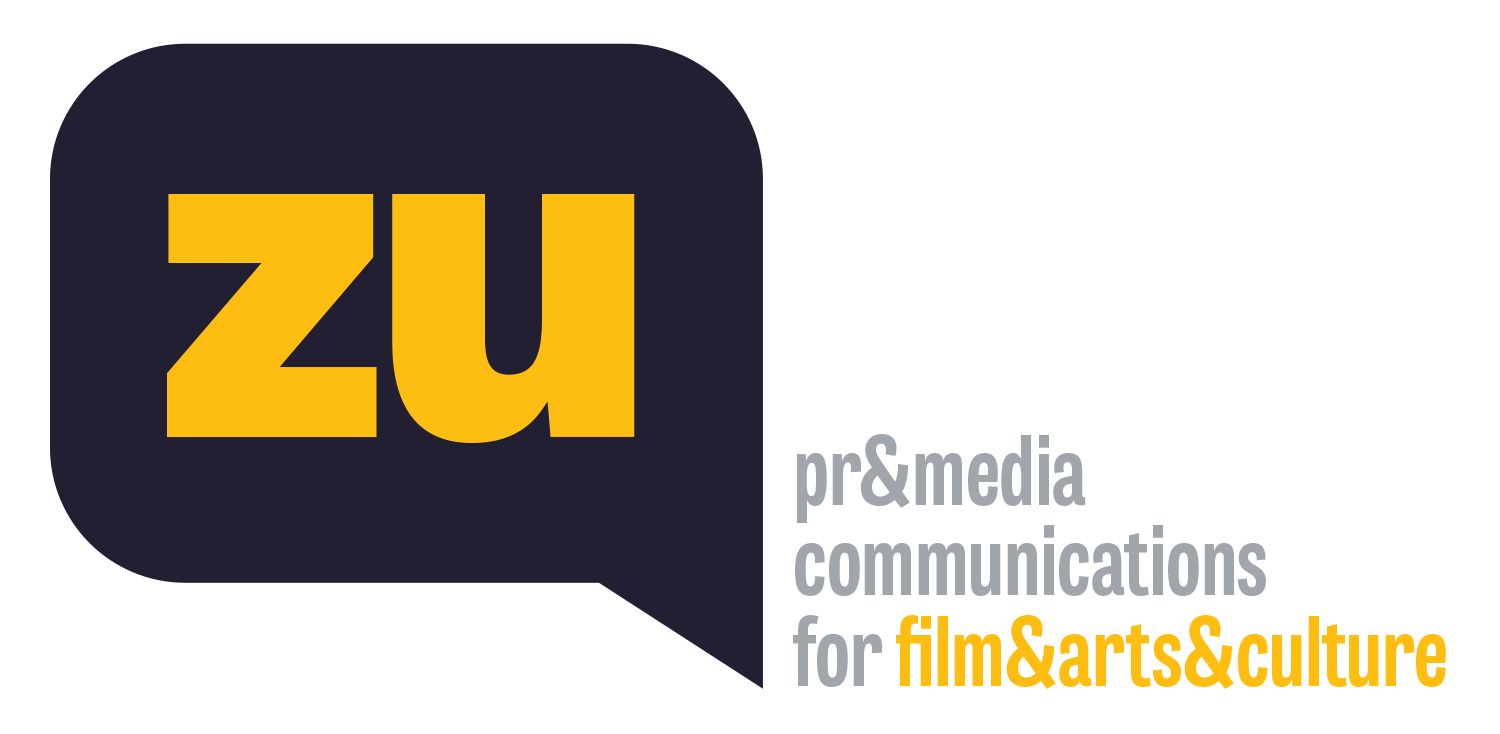 ‘Hayaletler’, Ekim’de Antalya, Varşova ve Ghent’te!Azra Deniz Okyay’ın dünya prömiyerini 77. Venedik Film Festivali’nde yapan filmi “Hayaletler”in festival yolculuğu Ekim’de de devam ediyor! Gelecek hafta Antalya Altın Portakal Film Festivali’nin Ulusal Uzun Film Yarışması’nda Türkiye prömiyerini yapacak olan “Hayaletler”, 9-18 Ekim tarihlerinde düzenlenecek 36. Varşova Film Festivali’nin Keşifler bölümünde gösterilecek ve 13-24 Ekim tarihlerinde Belçika’da düzenlenecek 47. Ghent Film Festivali’nde, aralarında “There Is No Evil”, “Nomadland”, “Vitalina Varela”nın da olduğu yılın önemli yapımlarıyla ana yarışmada jüri karşısına çıkacak. Azra Deniz Okyay’ın yazıp yönettiği, yapımcılığını Dilek Aydın’ın üstlendiği filmin Türkiye gösterim tarihi önümüzdeki aylarda belli olacak.Azra Deniz Okyay’ın yazıp yönettiği, yapımcılığını Dilek Aydın’ın üstlendiği “Hayaletler”in festival yolculuğu devama ediyor. Dünya prömiyerini bu ay başında 77. Venedik Film Festivali’nin önemli paralel ve bağımsız bölümlerinden Venedik Uluslararası Eleştirmenler Haftası'nda (Venice International Film Critics’ Week) yapan ve burada en iyi film seçilerek Büyük Ödül’ün (Grand Prize Venice International Film Critics’ Week) sahibi olan “Hayaletler” Ekim’de, Antalya, Varşova ve Ghent film festivallerinde seyirciyle buluşacak. Gelecek hafta başlayacak Antalya Altın Portakal Film Festivali’nin Ulusal Uzun Film Yarışması’nda Türkiye prömiyerini yapacak olan “Hayaletler”, 9-18 Ekim tarihlerinde düzenlenecek 36. Varşova Film Festivali’nin Keşifler bölümünde gösterilecek ve 13-24 Ekim tarihlerinde Belçika’da düzenlenecek 47. Ghent Film Festivali’nde yılın Oscar’a yürüyen bağımsızlarıyla birlikte jüri karşısına çıkacak. 12 iddialı film ile yarışacakAvrupa’nın en önemli festivallerinden biri sayılan ve müziğin sinemadaki öneminin altını çizen Ghent Film Festivali’nin ana yarışmasına seçilen film; Mohammad Rasoulof’un Berlin’den Altın Ayı ödüllü “There Is No Evil”, Chloé Zhao’nun Venedik’te Altın Aslan’ı, Toronto’dan Seyirci Ödülü’nü almış “Nomadland”, Pedro Costa’nın Locarno’da Altın Leopar dahil 3 ödül kazanan “Vitalina Varela”, Fanny Liatard ve Jérémy Trouilh’in Cannes’ın bu yılki özel seçkisine alınan “Gagarine’’, Fransız oyuncu ve yönetmen Maïwenn’in Fanny Ardant ve Louis Garrel’lı “ADN”, “Adrienn Pál” ile tanınan Macar yönetmen Ágnes Kocsis’in “Eden”, Kelly Reichardt’ın Deauville’den Jüri Özel ödüllü “First Cow” ve Sean Durkin’in Jude Law ile Carrie Coon’u buluşturan “The Nest”in de aralarında olduğu 12 film ile birlikte en iyi film dalında Büyük Ödül ve müzik ve ses tasarımı dalında verilen Georges Delerue Ödülü için yarışacak.“Mükemmel bir ilk film”Uluslararası dağıtımı Béla Tarr, Lucrecia Martel, Karim Aïnouz, Paz Encina gibi birçok yaratıcı sinemacıyı destekleyen MPM Premium tarafından yapılan ve İspanya, Almanya, Avusturya ve Yunanistan hakları satın alınan “Hayaletler”, festivaller kadar eleştirmenlerin de 2020 gözdelerinden birine dönüştü. Dünyanın saygın sinema yayınlarından Screen Daily’de “Etkileyici bir ilk film. İlk karesinden itibaren beklentileri artırıyor” ve Avrupa sinemasının en önemli sinema platformu Cineuropa’da “Kesişen bir anlatıya sahip mükemmel bir ilk film çıkışı” sözleriyle övülen film; İngiliz The Upcoming’de “İddialı bir film; seyircisini eğlendirdiği kadar zeki ve canlı bir hikâye de sunuyor”, İtalyan sinema dergisi Cinematographe’de “Net ve tutkulu bir ses sunuyor; bu sadece izleyici için değil, Türkiye'nin kendisi için de büyük bir söz” ve Fransız sinema dergisi Film Rezensionen’den de “Karanlık bir varlık halinde yaşayan mültecilerden kapalı kapılar ardında eğlenen ve dans eden gençlere, kapalı duvarların arkasındaki hayaletleri belgeliyor” ifadeleriyle yorumlandı. İngiliz sinema yayını Eye For Film de filme 5 yıldız vererek şunları söyledi: “Görüntü yönetmeni Barış Özbiçer’in görüntüleri Okyay’ın akıcı bir samimiyetle çektiği filmine ivme kazandırıyor ve punk enerjisini giderek artırıyor.”Tüm Türkiye’de elektriklerin kesildiği o günAzra Deniz Okyay’ın yazıp yönettiği ve yapımcılığını Dilek Aydın’ın üstlendiği, “Hayaletler”; tüm Türkiye’de saatlerce süren elektrik kesintisinin olduğu tek bir günde geçiyor ve o gün İstanbul’un Sucular mahallesinde yaşananları dört farklı karakterin birbirine geçen hikâyesi üzerinden anlatıyor. Başrollerini Nalan Kuruçim, Dilayda Güneş, Beril Kayar ve Emrah Özdemir’in paylaştığı “Hayaletler”in görüntü yönetmenliğini Barış Özbiçer, kurgusunu Ayris Alptekin ve sanat yönetmenliğini de Erdinç Aktürk üstlendi. Filmin dikkat çeken müziklerini ise alternatif projeleriyle tanıdığımız bağımsız müzisyen Ekin Fil yaptı.Ağustos ayında Fransa Ulusal Sinema Merkezi’nin (CNC) Fransa ortak yapımı projelere verdiği Dünya Sinema Fonu’nu (Aide aux Cinemas du Monde) kazanan “Hayaletler”, 2017’de Selanik Film Festivali’nin Crossroads platformunda En İyi Senaryo Ödülü ve Jüri Ödülü’nün ikisini birden almıştı. Bu yıl ayrıca, İstanbul Film Festivali’nde Köprüde Buluşmalar’a seçilen film, Katar merkezli Doha Film Enstitüsü’nün ilk ya da ikinci film projelerine verdiği destek programında post prodüksiyon fonunun sahibi olmuştu.AZRA DENİZ OKYAYSanatçı ve yönetmen Azra Deniz Okyay, İstanbul'da doğdu. 12 yaşında fotoğraf çekmeye başladı, 14 yaşında fotoğraf sanatçısı Dora Günel’in asistanı olarak çalıştı. 16 yaşında ilk kısa filmi “Cengiz”i çekti. Pierre Loti Lisesi'ni bitirdikten sonra Paris’te Sorbonne Nouvelle’de lisans ve yüksek lisansını tamamladı. Aynı dönemde Ecole des Hautes Etudes sicence Sociale'da Sosyoloji bölümünde izleyici öğrenci olarak devam eden Okyay, Michel Gondry’nin reklam ve klip prodüksiyon şirketi Partizan’da çalıştı. 2009’da Parisli müzik grubu SHERAFF için çektiği video klip, San Fransisco Frozen Film Festivalinde En İyi Müzik Videosu seçildi. 2010 yılında Türkiye’ye döndü ve yapım şirketi Depo Film’in ilk kadın yönetmeni olarak çalışmaya başladı. 2013’te yazıp yönettiği “Küçük Kara Balıklar” adlı kısası, !f İstanbul Bağımsız Filmler Festivali’nde En İyi Kısa Film, Barcelona Bağımsız Filmler Festivali'nde En İyi Görüntü, Hangi İnsan Hakları Film Festivali’nde En İyi Kısa Film ve İzmir Kısa Film Festivali’nde En İyi Performans ödüllerini kazandı. 2016’da, iki genç kadının dans ile direniş hikâyelerini anlattığı kısa belgeseli “Sulukule Mon Amour”, !f İstanbul’un özel online gösterimiyle bir kaç gün içinde 20 binden fazla kişi tarafından izlendi ve BFI, IDFA gibi önemli festival programlarında gösterildi. Yazıp yönettiği “Hayaletler”, ilk uzun metraj filmidir. facebook.com/azradenizokyayofficialvimeo.com/azradenizotwitter.com/azradenizoDİLEK AYDINYapımcı ve yönetmen Dilek Aydın, Ankara’da doğdu. Sırasıyla Boğaziçi Üniversitesi, İstanbul Bilgi Üniversitesi ve Karlsruhe Sanat ve Tasarım Üniversitesi'nde okudu. Hisar Kısa Film Festivali koordinatörlüğü yaptı, 2008 yılında Berlinale Talent Campus’e sinema yazarı olarak davet edildi. 2010’da Yeşilçam filmlerini yeniden kurgulayarak çektiği kısa filmi “Ziyaret”, Antalya Film Festivali’nde yarıştı, “Türkiye Sineması” derslerinde müfredat dahilinde gösterilmeye başladı. “Şehri Terk Edin” (2014) ve “Devrialem” (2016) adlı deneysel videoları yurtiçi ve yurtdışında birçok festivalde gösterildi. 2014’te Hrant Dink Vakfı yürütücülüğünde çektiği “Habap Çeşmeleri: Bir Restorasyonun Hikâyesi” adlı belgesel, Toronto’da düzenlenen Pomegranate Film Festivali’nde dünya prömiyerini yaptı. 2016 yılında ortak yapımcısı olduğu Münih Film Okulu bitirme projesi “Ada” ile Almanya’nın ilk uzun metraj filmlere verilen prestijli First Steps Ödülleri’ne aday oldu. 2017’de İstanbul ve Londra merkezli yapım şirketi Heimatlos Films’i kurdu. Aynı yıl, Saraybosna Film Festivali Talents bölümüne yapımcı olarak davet edildi ve Antalya Film Forum’da üç projesiyle ödül aldı. Dünya prömiyerini bu yıl Visions du Reel’de yapan ve Antalya Altın Portakal Film Festivali’nde en iyi belgesel dalında yarışan Serdar Kökçeoğlu belgeseli “Mimaroglu: The Robinson of Manhattan Island” ve Azra Deniz Okyay’ın Venedik Film Festivali’nin Uluslararası Eleştirmenler Haftası’na seçilen filmi “Hayaletler”in yapımcılığını üstlenen Aydın, yeni belgesel ve kurmaca film projelerine devam ediyor.heimatlosfilms.cominstagram.com/heimatlosfilmsHAYALETLER / GHOSTS2020, Türkiye-Fransa-Katar, 85’Renkli, DCP, 2:39, 5.1 Sound, TürkçeDünya Prömiyeri77. Venedik Film Festivali, 202035. Venedik Uluslararası Eleştirmenler Haftası - Büyük Ödülsicvenezia.it/en/films/hayaletler/sicvenezia.it/en/hayaletler-prize-35-venice-critics-week/ Türkiye Prömiyeri57. Antalya Altın Portakal Film Festivali, 3-10 Ekim 2020Ulusal Uzun Metraj Film Yarışmasıantalyaff.com/tr/movies/nationalfeaturefilm/20/96Polonya Prömiyeri36. Varşova Film Festivali, 9-18 Ekim 2020Keşifler bölümüwff.pl/film/36-ghosts 47. Ghent Film Festivali, 13-24 Ekim 2020Yarışmalı Bölümfilmfestival.be/en/festival/programme/ghosts/20-2494Yazan ve YönetenAzra Deniz OkyayYapımcıDilek AydınYapımHeimatlos FilmsOrtak YapımcılarMarie-Pierre Macia, Claire GadeaOrtak Yapım ŞirketiMPM Film Dünya HaklarıMPM PremiumOyuncularNalan Kuruçim, Dilayda Güneş, Beril Kayar, Emrah Özdemir, Baran Çakmak, İhsan Özgen, Selin Menek, Ekin Arıbaş, Mehmet Emin Önal, Efe TuncerGörüntü YönetmeniBarış ÖzbiçerKurguAyris AlptekinMüzikEkin FilSanat YönetmeniErdinç AktürkSesErman AbazaSes TasarımıCihan Alıngan, Theo SerrorSes SüpervizörüCenker KöktenSes MiksajLaure Arto Ses SüpervizörüCenker KöktenRenk Düzenleme ve VFXYücel Kurtul / Unite Türkiye genelinde saatlerce süren bir elektrik kesintisi yaşanmaktadır. Hiphop dansçısı olmak isteyen Didem, belediyede temizlik görevlisi olarak çalışan İffet, kentsel dönüşümün fırsatçısı Raşit ve mahallenin çocuklarına gönüllü film dersleri veren Ela’nın yolu bu ‘karanlık’ günde kesişir. “Hayaletler”, o gün İstanbul’un Sucular semtinde yaşananları bu dört farklı insanın birbirine geçen hikâyeleri üzerinden anlatıyor ve günümüz Türkiye’sine dair distopik bir portre çiziyor.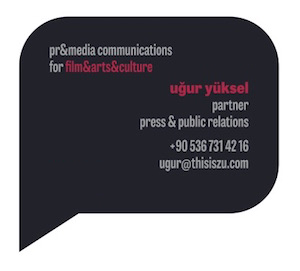 